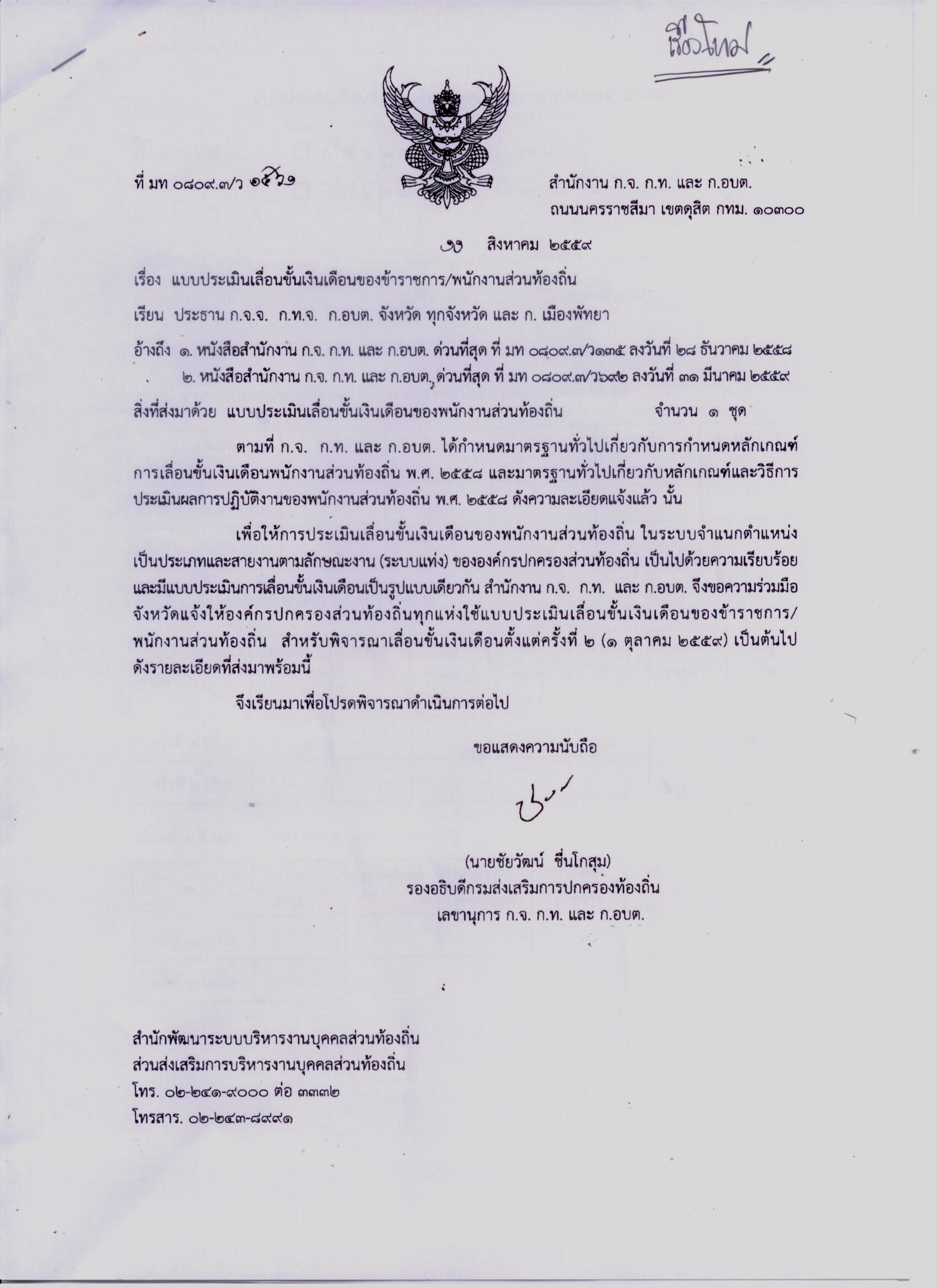 แบบประเมินเลื่อนขั้นเงินเดือนของข้าราชการ / พนักงานส่วนท้องถิ่นรอบการประเมิน		  ครั้งที่ 1	(1 ตุลาคม ..................  –  31  มีนาคม ...............)			  ครั้งที่ 1	(1 เมษายน ................  –  30  ตุลาคม ................)ชื่อผู้รับการประเมิน.........................................................................ตำแหน่ง.........................................................................ตำแหน่งประเภท.......................................................ระดับ.....................  เลขที่ตำแหน่ง.....................................................สังกัด......................................................................................................................................................................................ส่วนที่ 1  คะแนนผลการปฏิบัติงาน (ตามมาตรฐานทั่วไปการประเมินผลฯ ข้อ 9)ส่วนที่ 2  ข้อมูลการลา  มาสาย  และขาดราชการส่วนที่ 3  ข้อมูลการรักษาวินัย  พฤติกรรม และอื่นๆ/ ส่วนที่ 4...........-2-ส่วนที่ 4  ความเห็นของผู้ประเมิน (ตามมาตรฐานทั่วไปเกี่ยวกับหลักเกณฑ์และวิธีการประเมินผลฯ ข้อ )/ ส่วนที่ 5...........-3-ส่วนที่ 5  ความเห็นของผู้บังคับบัญชาเหนือขึ้นไปส่วนที่ 6 ความเห็นของคณะกรรมการพิจารณาเลื่อนขั้นเงินเดือนส่วนที่ 7  ความเห็นของนายก อบจ./ นายกเทศมนตรี / นายก อบต.ระดับดีเด่นดีมากดีพอใช้ต้องปรับปรุงครั้งที่ครั้งที่ 1 คะแนน (%)ครั้งที่ 2 คะแนน (%)ระดับลาป่วยลากิจลาอุปสมบท/พิธีฮัจย์ลาคลอดบุตรมาสายขาดราชการรวม(วัน)ครั้งที่ลาอุปสมบท/พิธีฮัจย์ลาคลอดบุตรขาดราชการรวม(วัน)ครั้งที่ 1 (วัน)ครั้งที่ 2 (วัน)ลงโทษว่ากล่าวภาคทัณฑ์หนักกว่าถูกสั่งพักคดีอาญารวมครั้งที่ตักเตือนภาคทัณฑ์ราชการ(ครั้ง)ครั้งที่ 1 (ครั้ง)ครั้งที่ 2 (ครั้ง)ครั้งที่ 1ครั้งที่ 2  ควรเลื่อนขั้นเงินเดือน  1  ขั้น  ควรเลื่อนขั้นเงินเดือน  1  ขั้น       (มีคะแนนระดับดีเด่น หรือตามมาตรฐานทั่วไป       (มีคะแนนระดับดีเด่น หรือตามมาตรฐานทั่วไป       การเลื่อนขั้นเงินเดือนฯ  ข้อ 9  กำหนด)       การเลื่อนขั้นเงินเดือนฯ  ข้อ 9  กำหนด)  ควรเลื่อนขั้นเงินเดือน  0.5  ขั้น  ควรเลื่อนขั้นเงินเดือน  0.5  ขั้น       (มีคะแนนตั้งแต่ระดับพอใช้ขึ้นไป       (มีคะแนนตั้งแต่ระดับพอใช้ขึ้นไป       หรือตามมาตรฐานทั่วไปการเลื่อนขั้นเงินเดือนฯ       หรือตามมาตรฐานทั่วไปการเลื่อนขั้นเงินเดือนฯ       ข้อ 8 กำหนด)       ข้อ 8 กำหนด)  ไม่ควรเลื่อนขั้นเงินเดือน  ไม่ควรเลื่อนขั้นเงินเดือน      (มีคะแนนระดับต้องปรับปรุง หรือตามมาตรฐาน      (มีคะแนนระดับต้องปรับปรุง หรือตามมาตรฐาน      ทั่วไปการเลื่อนขั้นเงินเดือนฯ กำหนด)      ทั่วไปการเลื่อนขั้นเงินเดือนฯ กำหนด)ระบุเหตุผลในการเสนอเลื่อนขั้นเงินเดือน (โดยเฉพาะระบุเหตุผลในการเสนอเลื่อนขั้นเงินเดือน (โดยเฉพาะกรณีเสนอเลื่อนขั้นเงินเดือน 1 ขั้น หรือกรณีได้รับผลกรณีเสนอเลื่อนขั้นเงินเดือน 1 ขั้น หรือกรณีได้รับผลการประเมินระดับดีเด่น แต่เสนอเลื่อนขั้นเงินเดือน การประเมินระดับดีเด่น แต่เสนอเลื่อนขั้นเงินเดือน 0.5 ขั้น  เนื่องจากมีข้อจำกัดเรื่องโควตา หรือกรณี0.5 ขั้น  เนื่องจากมีข้อจำกัดเรื่องโควตา หรือกรณีเสนอไม่ควรเลื่อนขั้นเงินเดือนให้ชัดเจน)............................เสนอไม่ควรเลื่อนขั้นเงินเดือนให้ชัดเจน)..........................................................................................................................................................................................................................................................................................................................................................................................................................................................................................................................................................................................................  ควรเลื่อนขั้นเงินเดือน 1.5 ขั้น      (ตามมาตรฐานทั่วไปการเลื่อนขั้นเงินเดือนฯ      ข้อ 12 วรรคสอง)เหตุผล (ระบุว่ามีคะแนนผลการประเมินระดับดีเด่นหรือมีหลักเกณฑ์เลื่อนขั้นเงินเดือน 1 ขั้น ในครั้งที่ 1แต่มีข้อจำกัดเรื่องโควตา และมีคะแนนผลการประเมินระดับดีเด่น หรือมีหลักเกณฑ์อีก ในครั้งที่ 2  โดยมีโควตาและวงเงินให้สามารถเลื่อนขั้นเงินเดือนได้)..........................................................................................................................................................................................(ลงชื่อ)................................................ผู้ประเมิน(ลงชื่อ)................................................ผู้ประเมิน(................................................)(................................................)ตำแหน่ง...........................................................ตำแหน่ง...........................................................วันที่ .........................................................วันที่ .........................................................ครั้งที่ 1ครั้งที่ 2 เห็นด้วยกับผู้ประเมิน เห็นด้วยกับผู้ประเมิน มีความเห็นแตกต่างจากผู้ประเมิน ดังนี้ มีความเห็นแตกต่างจากผู้ประเมิน ดังนี้....................................................................................................................................................................................................................................................................................................................................................................................          (ลงชื่อ)...............................................          (ลงชื่อ)...............................................(..............................................)(..............................................)     ตำแหน่ง.....................................................     ตำแหน่ง.....................................................          วันที่ ..................................................          วันที่ ..................................................ครั้งที่ 1ครั้งที่ 2 เห็นด้วยกับผู้ประเมิน เห็นด้วยกับผู้ประเมิน มีความเห็นแตกต่างจากผู้ประเมิน ดังนี้ มีความเห็นแตกต่างจากผู้ประเมิน ดังนี้   เหตุผล..............................................................................   เหตุผล........................................................................................................................................................................................................................................................................   ควรเลื่อนขั้นเงินเดือน............................ขั้น   ควรเลื่อนขั้นเงินเดือน............................ขั้น          (ลงชื่อ)...............................................ประธานฯ          (ลงชื่อ)...............................................ประธานฯ(..............................................)(..............................................)     ตำแหน่ง.....................................................     ตำแหน่ง.....................................................          วันที่ ..................................................          วันที่ ..................................................ครั้งที่ 1ครั้งที่ 2 เห็นด้วยกับมติคณะกรรมการพิจารณาเลื่อนขั้นฯ เห็นด้วยกับมติคณะกรรมการพิจารณาเลื่อนขั้นฯ มีความเห็นแตกต่างกับมติคณะกรรมการพิจารณา มีความเห็นแตกต่างกับมติคณะกรรมการพิจารณา     เลื่อนขั้นฯ ดังนี้     เลื่อนขั้นฯ ดังนี้   เหตุผล..............................................................................   เหตุผล........................................................................................................................................................................................................................................................................   ควรเลื่อนขั้นเงินเดือน............................ขั้น   ควรเลื่อนขั้นเงินเดือน............................ขั้น          (ลงชื่อ)...............................................          (ลงชื่อ)...............................................(..............................................)(..............................................)     ตำแหน่ง นายก อบจ./นายกเทศมนตรี / นายก อบต.     ตำแหน่ง นายก อบจ./นายกเทศมนตรี / นายก อบต.          วันที่ ..................................................          วันที่ ..................................................